UIT DIE PEN VAN DIE CEO (48/20) 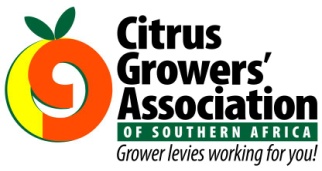 (Volg my op Twitter justchad_cga)Justin Chadwick 27 November 2020BREXITDie oomblik van waarheid breek aan soos die datum van die amptelike implementering van Brexit nader kom - 1 Januarie 2021. Na baie onderhandeling en bespreking, raak die werklikheid van Brexit vir die Verenigde Koninkryk (VK), die Europese Unie (EU) en lande buite die EU duideliker. Suid-Afrika se sitrusprodusente en -uitvoerders sal waaksaam moet wees en vinnig moet aanpas soos beleidsbesluite as die werklike alledaagse praktyke toegepas word. Soos ons 2021 nader, is hier ‘n paar handelsverwante oorwegings waarvan SA sitrus produsente  en -uitvoerders kennis moet neem:VK-EU-handel: Die omvang van die handel tussen EU en VK is beduidend (Freshfel-skatting is 3,2 miljoen ton vrugte per jaar). Die hantering van die administrasie rondom hierdie handel sal waarskynlik die belangrikste fokuspunt vir die VK se regulerende liggame in 2021 wees. SA kan in die bedryfsveranderinge vasgevang word, wat die VK moet aanbring om die EU-handel die hoof te bied. VK-SA Handel: SA-VK-handelsooreenkomste bestaan ​​reeds (SACUM-UK EPA), en daar word geen veranderinge aanvanklik verwag vir SA produkte wat die VK binnekom nie. Fitosanitêre vereistes: Enige persepsie dat dit makliker sal wees vir toegang tot die VK-mark vanaf Januarie 2021, moet heroorweeg word. Aanvanklik sal fitosanitêre vereistes vir die afsienbare toekoms  bly soos dit vir die EU is. Fitosanitêre sertifisering: Tans het die VK geen stelsel in plek om elektroniese fitosanitêre sertifikate (eCert-dokumentasie) te aanvaar nie, in plaas daarvan is hulle totaal afhanklik van papier gebaseerde fitosanitêre dokumentasie. Opsies om met bestaande elektroniese stelsels te konnekteer word deur die VK oorweeg. Verhoogde administrasie om EU-produkte te hanteer, kan druk op die VK se inspeksiedienste plaas, maar hulle sal 'n risiko gebaseerde mitologie in die loop van die jaar instel om vas te stel om op watter produk / lande te fokus en om die ooreenstemmende inspeksie frekwensies te bereken.Invoerkennisgewings: Die VK het aangedui dat enige bestaande vooraf kennisgewing wat van toepassing is op die produkte wat vir die VK bestem is, in 2021 toegepas sal word. Heruitgevoerde produk: Kan produk van SA oorsprong weer van die EU na die VK heruitgevoer word, en andersom ? Die uitspraak is dat produkte wat deur die EU aanvaar is en deur die EU versprei is en na die VK uitgevoer word, hanteer sal word asof dit in die EU geproduseer en van EU oorsprong is. Produkte wat van die VK na die EU uitgevoer word, sal aan alle bestaande EU-reëls wat van toepassing is op die land van oorsprong, moet voldoen. MRL'e en voedselveiligheid: Die VK sal na verwagting op 1 Januarie 2021 'n nuwe reeks van voedselveiligheidsregulasies en MRL'e publiseer wat van toepassing in die VK en Noord-Ierland sal wees – aanvanklik sal die die bestaande EU-MRL'e aanvaar word. Vanaf hierdie datum kan MRL'e stadig begin verander. CGA sal die bedryf op hoogte hou van relevante MRL-veranderinge. Organiese produkte: Reëls vir organiese produkte wat direk vanaf SA na die VK gestuur word, bly soos dit is. Operateurs wat produkte na die VK skuif vir verdere uitvoer na die EU, of andersom, moet versigtig wees om aan nuwe reëls te voldoen, insluitend spesifieke merkvereistes en die gebruik van die EU-organiese logo.KONFRONTEER KLIMAATSVERANDERINGIn die oorblywende paar weke van 2020 word sitrusprodusente en -pakhuise aangemoedig om 'n koolstofvoetspoor te voltooi. Besoek die CCC-webwerf (www.climatefruitandwine.co.za) om u rekords op te dateer as u die oefening voorheen gedoen het, of die proses vir die eerste keer wil volg. Die CCC-span wil u graag help om dit te voltooi (support@bluenorth.co.za).NA-SEISOEN FITO ROADSHOWDie oorblywende na-seisoen Departement van Landbou, Grondhervorming en Landelike Ontwikkeling (DALRRD), Raad vir Uitvoerbeheer van Bederfbare Produkte (PPECB) en Citrus Growers Associations (CGA) roadshows vind volgende week plaas: 30/11 Stellenbosch ARC Olive Grove 10h00; 2/12 Nkwaleni Hall 10h00 plus {Virtuele vergadering 1/12 - skakel word verskaf}: kontak RejoiceM@Dalrrd.gov.za vir meer inligting. Daar gaan nie 'n fisiese Oos-Kaapse vergadering wees nie – skakel asseblief by die virtuele vergadering in.“I’ve been clear that Brexit means Brexit.”  Theresa May